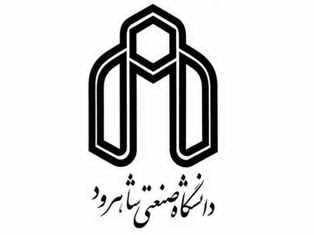 جدول شماره 5- حداقل امتیاز لازم جهت تبدیل وضعیت اعضای هیأت علمی (از رسمی آزمایشی به رسمی قطعی) (مؤسسات آموزشی- دانشگاه صنعتی شاهرود)جدول شماره 5- حداقل امتیاز لازم جهت تبدیل وضعیت اعضای هیأت علمی (از رسمی آزمایشی به رسمی قطعی) (مؤسسات آموزشی- دانشگاه صنعتی شاهرود)جدول شماره 5- حداقل امتیاز لازم جهت تبدیل وضعیت اعضای هیأت علمی (از رسمی آزمایشی به رسمی قطعی) (مؤسسات آموزشی- دانشگاه صنعتی شاهرود)جدول شماره 5- حداقل امتیاز لازم جهت تبدیل وضعیت اعضای هیأت علمی (از رسمی آزمایشی به رسمی قطعی) (مؤسسات آموزشی- دانشگاه صنعتی شاهرود)جدول شماره 5- حداقل امتیاز لازم جهت تبدیل وضعیت اعضای هیأت علمی (از رسمی آزمایشی به رسمی قطعی) (مؤسسات آموزشی- دانشگاه صنعتی شاهرود)جدول شماره 5- حداقل امتیاز لازم جهت تبدیل وضعیت اعضای هیأت علمی (از رسمی آزمایشی به رسمی قطعی) (مؤسسات آموزشی- دانشگاه صنعتی شاهرود)جدول شماره 5- حداقل امتیاز لازم جهت تبدیل وضعیت اعضای هیأت علمی (از رسمی آزمایشی به رسمی قطعی) (مؤسسات آموزشی- دانشگاه صنعتی شاهرود)جدول شماره 5- حداقل امتیاز لازم جهت تبدیل وضعیت اعضای هیأت علمی (از رسمی آزمایشی به رسمی قطعی) (مؤسسات آموزشی- دانشگاه صنعتی شاهرود)جدول شماره 5- حداقل امتیاز لازم جهت تبدیل وضعیت اعضای هیأت علمی (از رسمی آزمایشی به رسمی قطعی) (مؤسسات آموزشی- دانشگاه صنعتی شاهرود)جدول شماره 5- حداقل امتیاز لازم جهت تبدیل وضعیت اعضای هیأت علمی (از رسمی آزمایشی به رسمی قطعی) (مؤسسات آموزشی- دانشگاه صنعتی شاهرود)جدول شماره 5- حداقل امتیاز لازم جهت تبدیل وضعیت اعضای هیأت علمی (از رسمی آزمایشی به رسمی قطعی) (مؤسسات آموزشی- دانشگاه صنعتی شاهرود)جدول شماره 5- حداقل امتیاز لازم جهت تبدیل وضعیت اعضای هیأت علمی (از رسمی آزمایشی به رسمی قطعی) (مؤسسات آموزشی- دانشگاه صنعتی شاهرود)جدول شماره 5- حداقل امتیاز لازم جهت تبدیل وضعیت اعضای هیأت علمی (از رسمی آزمایشی به رسمی قطعی) (مؤسسات آموزشی- دانشگاه صنعتی شاهرود)جدول شماره 5- حداقل امتیاز لازم جهت تبدیل وضعیت اعضای هیأت علمی (از رسمی آزمایشی به رسمی قطعی) (مؤسسات آموزشی- دانشگاه صنعتی شاهرود)جدول شماره 5- حداقل امتیاز لازم جهت تبدیل وضعیت اعضای هیأت علمی (از رسمی آزمایشی به رسمی قطعی) (مؤسسات آموزشی- دانشگاه صنعتی شاهرود)جدول شماره 5- حداقل امتیاز لازم جهت تبدیل وضعیت اعضای هیأت علمی (از رسمی آزمایشی به رسمی قطعی) (مؤسسات آموزشی- دانشگاه صنعتی شاهرود)جدول شماره 5- حداقل امتیاز لازم جهت تبدیل وضعیت اعضای هیأت علمی (از رسمی آزمایشی به رسمی قطعی) (مؤسسات آموزشی- دانشگاه صنعتی شاهرود)جدول شماره 5- حداقل امتیاز لازم جهت تبدیل وضعیت اعضای هیأت علمی (از رسمی آزمایشی به رسمی قطعی) (مؤسسات آموزشی- دانشگاه صنعتی شاهرود)جدول شماره 5- حداقل امتیاز لازم جهت تبدیل وضعیت اعضای هیأت علمی (از رسمی آزمایشی به رسمی قطعی) (مؤسسات آموزشی- دانشگاه صنعتی شاهرود)نام:     نام خانوادگی:      نام خانوادگی:      نام خانوادگی:      نام خانوادگی:  مرتبه فعلی: مرتبه فعلی: مرتبه فعلی: مرتبه فعلی: مرتبه فعلی: رشته: رشته: رشته: نوع تبدیل وضعیت: رسمی آزمایشی به رسمی قطعینوع تبدیل وضعیت: رسمی آزمایشی به رسمی قطعینوع تبدیل وضعیت: رسمی آزمایشی به رسمی قطعینوع تبدیل وضعیت: رسمی آزمایشی به رسمی قطعینوع تبدیل وضعیت: رسمی آزمایشی به رسمی قطعینوع تبدیل وضعیت: رسمی آزمایشی به رسمی قطعینوع تبدیل وضعیت: رسمی آزمایشی به رسمی قطعی* ضریب A میزان حد نصاب 50 تا 100 درصد امتیاز ارتقا به مرتبه دانشیاری بر اساس مصوبه  جلسه 196 مورخ 14/6/96 هیأت عالی جذب میباشد.* براساس ابلاغیه شماره 189576/15 مورخ 17/8/96 برای مرتبه استادیاری، ضریب 7/0 تعیین شده است.* ضریب A میزان حد نصاب 50 تا 100 درصد امتیاز ارتقا به مرتبه دانشیاری بر اساس مصوبه  جلسه 196 مورخ 14/6/96 هیأت عالی جذب میباشد.* براساس ابلاغیه شماره 189576/15 مورخ 17/8/96 برای مرتبه استادیاری، ضریب 7/0 تعیین شده است.* ضریب A میزان حد نصاب 50 تا 100 درصد امتیاز ارتقا به مرتبه دانشیاری بر اساس مصوبه  جلسه 196 مورخ 14/6/96 هیأت عالی جذب میباشد.* براساس ابلاغیه شماره 189576/15 مورخ 17/8/96 برای مرتبه استادیاری، ضریب 7/0 تعیین شده است.ستون 2حداقل امتياز لازم از ماده 1 
(فرهنگي و اجتماعي)حداقل امتياز لازم از ماده 1 
(فرهنگي و اجتماعي)حداقل امتياز لازم از ماده 1 
(فرهنگي و اجتماعي)حداقل امتياز لازم از ماده 2 (آموزشي)حداقل امتياز لازم از ماده 2 (آموزشي)حداقل امتياز لازم از ماده 2 (آموزشي)حداقل امتياز لازم از ماده 2 (آموزشي)حداقل امتياز لازم از ماده 2 (آموزشي)حداقل امتياز لازم از ماده 3 (پژوهشي و فنّاوري)حداقل امتياز لازم از ماده 3 (پژوهشي و فنّاوري)حداقل امتياز لازم از ماده 3 (پژوهشي و فنّاوري)حداقل امتياز لازم از ماده 3 (پژوهشي و فنّاوري)حداقل امتياز لازم از ماده 3 (پژوهشي و فنّاوري)حداقل امتياز لازم از ماده 4 
(اجرايي)حداقل امتياز لازم از ماده 4 
(اجرايي)حداقل امتياز لازم از ماده 4 
(اجرايي)حداقل امتياز لازم از ماده 4 
(اجرايي)ستون 14* ضریب A میزان حد نصاب 50 تا 100 درصد امتیاز ارتقا به مرتبه دانشیاری بر اساس مصوبه  جلسه 196 مورخ 14/6/96 هیأت عالی جذب میباشد.* براساس ابلاغیه شماره 189576/15 مورخ 17/8/96 برای مرتبه استادیاری، ضریب 7/0 تعیین شده است.* ضریب A میزان حد نصاب 50 تا 100 درصد امتیاز ارتقا به مرتبه دانشیاری بر اساس مصوبه  جلسه 196 مورخ 14/6/96 هیأت عالی جذب میباشد.* براساس ابلاغیه شماره 189576/15 مورخ 17/8/96 برای مرتبه استادیاری، ضریب 7/0 تعیین شده است.* ضریب A میزان حد نصاب 50 تا 100 درصد امتیاز ارتقا به مرتبه دانشیاری بر اساس مصوبه  جلسه 196 مورخ 14/6/96 هیأت عالی جذب میباشد.* براساس ابلاغیه شماره 189576/15 مورخ 17/8/96 برای مرتبه استادیاری، ضریب 7/0 تعیین شده است.ستون 2ستون 3ستون 3ستون 3ستون 4ستون 5ستون 5ستون 6ستون 7ستون 8ستون 9ستون 9ستون 10ستون 11ستون 12ستون 12ستون 13ستون 13حداقل امتياز كلّ از مجموع مواد 1 تا 4* ضریب A میزان حد نصاب 50 تا 100 درصد امتیاز ارتقا به مرتبه دانشیاری بر اساس مصوبه  جلسه 196 مورخ 14/6/96 هیأت عالی جذب میباشد.* براساس ابلاغیه شماره 189576/15 مورخ 17/8/96 برای مرتبه استادیاری، ضریب 7/0 تعیین شده است.* ضریب A میزان حد نصاب 50 تا 100 درصد امتیاز ارتقا به مرتبه دانشیاری بر اساس مصوبه  جلسه 196 مورخ 14/6/96 هیأت عالی جذب میباشد.* براساس ابلاغیه شماره 189576/15 مورخ 17/8/96 برای مرتبه استادیاری، ضریب 7/0 تعیین شده است.* ضریب A میزان حد نصاب 50 تا 100 درصد امتیاز ارتقا به مرتبه دانشیاری بر اساس مصوبه  جلسه 196 مورخ 14/6/96 هیأت عالی جذب میباشد.* براساس ابلاغیه شماره 189576/15 مورخ 17/8/96 برای مرتبه استادیاری، ضریب 7/0 تعیین شده است.ستون 2مجموع بندهامجموع بندهامجموع بندهابند 1بند 2بند 2بند 3مجموع بندهابند 1بند 13بند 13مجموع بندهای1، 8، 9، 10، 12 و 14 از ماده 3مجموع بندهابند 1بند 1مجموع بندهامجموع بندهاحداقل امتياز كلّ از مجموع مواد 1 تا 4ستون 1ستون 1ستون 1ستون 2مجموع بندهامجموع بندهامجموع بندهابند 1ارزش از 20ارزش از 20بند 3مجموع بندهابند 1بند 13بند 13مجموع بندهای1، 8، 9، 10، 12 و 14 از ماده 3مجموع بندهابند 1بند 1مجموع بندهامجموع بندهاحداقل امتياز كلّ از مجموع مواد 1 تا 4استادياری به دانشياری استادياری به دانشياری استادياری به دانشياری 100درصد10 A10 A10 A5 Aمطابق جدولمطابق جدول15 A20 A25 A8 A8 A30 A65 A5 A5 A10 A10 A120 Aحداقل امتیاز لازم در مرتبه استادیاریحداقل امتیاز لازم در مرتبه استادیاریحداقل امتیاز لازم در مرتبه استادیاری70%7775/316165/10145/176/56/5215/455/35/37784امتياز مورد تأييد کمیته منتخب دانشکدهامتياز مورد تأييد کمیته منتخب دانشکدهامتياز مورد تأييد کمیته منتخب دانشکدهامتیاز مورد تأیید کمیسیون تخصصی دانشگاهامتیاز مورد تأیید کمیسیون تخصصی دانشگاهامتیاز مورد تأیید کمیسیون تخصصی دانشگاهامتياز مورد تأييد هیأت اجرایی جذب دانشگاهامتياز مورد تأييد هیأت اجرایی جذب دانشگاهامتياز مورد تأييد هیأت اجرایی جذب دانشگاهامتياز مورد تأييد هيأت مركزي جذب وزارت عتفامتياز مورد تأييد هيأت مركزي جذب وزارت عتفامتياز مورد تأييد هيأت مركزي جذب وزارت عتفنظر هیأت اجرایی جذب دانشگاه:نظر هیأت اجرایی جذب دانشگاه:نظر هیأت اجرایی جذب دانشگاه:نظر هیأت اجرایی جذب دانشگاه:نظر هیأت اجرایی جذب دانشگاه:نظر هیأت اجرایی جذب دانشگاه:نظر هیأت اجرایی جذب دانشگاه:نظر هیأت اجرایی جذب دانشگاه:نظر هیأت اجرایی جذب دانشگاه:نظر هیأت اجرایی جذب دانشگاه:نظر هیأت اجرایی جذب دانشگاه:نظر هیأت اجرایی جذب دانشگاه:نظر هیأت اجرایی جذب دانشگاه:نظر هیأت اجرایی جذب دانشگاه:نظر هیأت مرکزی جذب:نظر هیأت مرکزی جذب:نظر هیأت مرکزی جذب:نظر هیأت مرکزی جذب:نظر هیأت مرکزی جذب:نظر هیأت مرکزی جذب:نظر هیأت مرکزی جذب:نظر هیأت مرکزی جذب:مورد موافقت قرار گرفت مورد موافقت قرار گرفت مورد موافقت قرار گرفت مورد موافقت قرار گرفت مورد موافقت قرار گرفت مورد موافقت قرار گرفت مورد موافقت قرار نگرفت مورد موافقت قرار نگرفت مورد موافقت قرار نگرفت مورد موافقت قرار نگرفت مورد موافقت قرار نگرفت مورد موافقت قرار نگرفت مورد موافقت قرار نگرفت مورد موافقت قرار نگرفت مورد موافقت قرار گرفت مورد موافقت قرار گرفت مورد موافقت قرار گرفت مورد موافقت قرار گرفت مورد موافقت قرار نگرفت مورد موافقت قرار نگرفت مورد موافقت قرار نگرفت مورد موافقت قرار نگرفت رئیس کمیته منتخب:امضا:رئیس کمیته منتخب:امضا:رئیس کمیسیون تخصصی:امضا:رئیس کمیسیون تخصصی:امضا:رئیس کمیسیون تخصصی:امضا:رئیس کمیسیون تخصصی:امضا:رئیس کمیسیون تخصصی:امضا:رئیس کمیسیون تخصصی:امضا:رئیس کمیسیون تخصصی:امضا:دبیر هیأت اجرایی جذب دانشگاه:قنّادامضا:دبیر هیأت اجرایی جذب دانشگاه:قنّادامضا:دبیر هیأت اجرایی جذب دانشگاه:قنّادامضا:دبیر هیأت اجرایی جذب دانشگاه:قنّادامضا:دبیر هیأت اجرایی جذب دانشگاه:قنّادامضا:هیأت مرکزی جذب:امضا:هیأت مرکزی جذب:امضا:هیأت مرکزی جذب:امضا:هیأت مرکزی جذب:امضا:هیأت مرکزی جذب:امضا:هیأت مرکزی جذب:امضا:هیأت مرکزی جذب:امضا:هیأت مرکزی جذب:امضا: